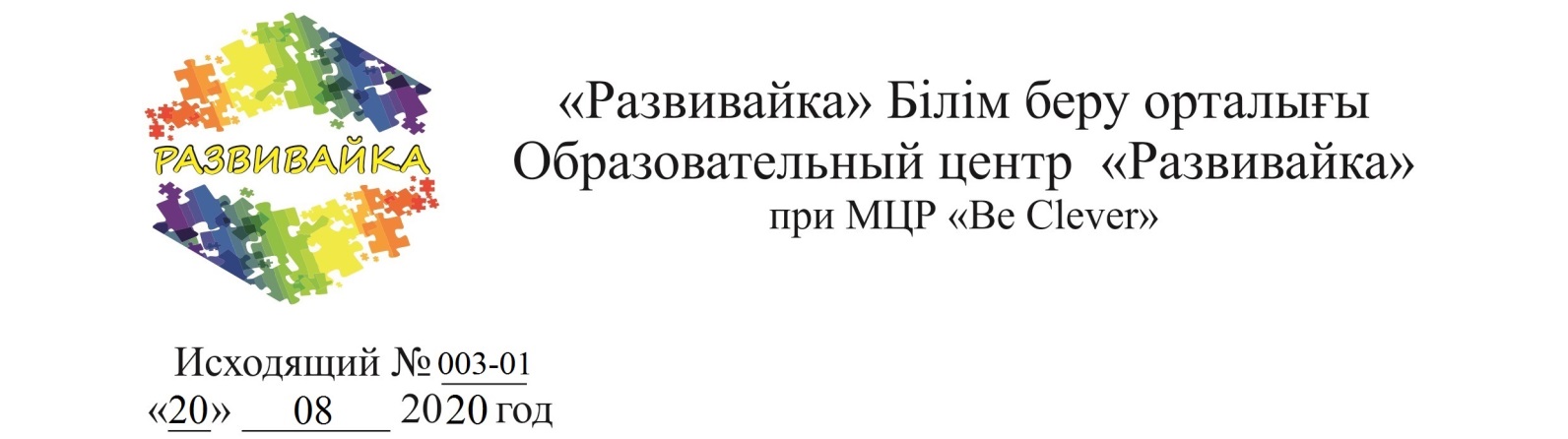 Положение о Международной предметной олимпиаде школьников и студентов (дистанционной форме) на казахском и на русском языках1 сезонОлимпиада проводится с 20 августа  по 20 декабря 2020 года.По следующим дисциплинам:Математика; Физика; Химия; Информатика; История Казахстана; Всемирная История; Биология; География; Казахский язык; Русский язык; Английский язык; Казахская литература; Русская литератураІ. Цели и задачи проведения конкурса:– активизация и совершенствование умений и навыков по выбранному предмету;– развитие логического мышления и способности абстрактно мыслить;– проверка эрудиции и базовых знаний;– умение применять полученные знания на практике;– повышение интереса к изучению предмета;;– поощрение стремления учащихся и студентов к самостоятельному изучению предмета.ІІ. Оргкомитет олимпиады в пределах своей компетенции:- согласует формы и порядок проведения олимпиады по предметам,- осуществляет непосредственное руководство подготовкой и проведением олимпиады;- утверждает состав жюри по представлению методических объединений по каждому предмету  олимпиады;- анализирует и обобщает итоги олимпиады и представляет отчет о проведении олимпиады в отделы образования и  управления образования;ІІІ. Жюри Олимпиады решает следующие вопросы:- определяет критерии оценки олимпиадных работ по предметам;- проверяет и оценивает теоретические и экспериментальные работы участников олимпиады;ІV. Оформление материала:- Для участия в Олимпиаде нужно оформить заявку по образцу, указанному в Правилах оформления заявки. Прислать заявку на участие с копией оплаченной квитанции на электронный адрес: razvivaika_2017@bk.ru (почта для заявок)- Правила оформления ответов указаны в заданиях. Работы, выполненные не в соответствии с правилами, рассматриваться не будут!V. Этапы участия- Участником олимпиады может стать любой учащийся 1-11 классов, студенты колледжей (1-2 курсов) а также студенты ВУЗ-ов 1-го курса без предварительного отбора, оплативший организационный взнос- Олимпиада проводится в дистанционной форме.Прием заявок на участия в олимпиаде: с 20 августа  по 20 декабря 2020 годаИтоги будут подведены в течении 3-5 рабочих дней после получения ответов                    VI. Подведение итогов олимпиады и награждение победителей:- Участники, не вошедшие число победителей, получают электронные сертификаты на электронную почту, которая была указана в заявке.- Победители будут награждены дипломами I, II, III степени (по электронной почте). Так же в дипломах указываются руководителя участников.- Руководитель, подготовивший и предоставивший более 10 участников получит грамоту за подготовку участников.ПОСЛЕ ПОДАЧИ ЗАЯВКИ И ОПЛАТЫ НУЖНО СВЯЗАТЬСЯ С ОРГКОМИТЕТОМ   ПО УКАЗАНЫМ ТЕЛЕФОНАМ (поступила ли Ваша заявка) Оплата орг. взноса производится по принципу "Один участник - один взнос".Стоимость участия: 1000 тенгеАдрес Оргкомитета: Международный центр развития «Be Clever»  Республика Казахстан, город Алматы, ул. Егизбаева 13, офис №99тел: +7 778-136-62-52.Расчетный счет организатора:ТОО  «Международный центр развития «Be Clever»ИИК: KZ8577420KZ220317AV1БИК: LARIKZKAБИН: 170340031856КБЕ: 17КНП: 861AO « AsiaCreditBank (Азия Кредит Банк)» в г.Алматы  АО Kaspi Bank (Gold)- Каспи Голд: 950918300236 (через терминал);5169 4971 4014 1858  (номер карты).QIWI кошелек: 87058198096Форма заявокЗаявка на  дистанционную Олимпиаду по _________________№  Ф.И.О. участникаМесто учебы, язык обучения  (кл,курс)Руководитель участникаКонтакты руководителя (тел., e-mail)Контакты ученика12345678